В декабре 2018 года в г. Краснодаре прошел семинар «Анализ методических аспектов реализации образовательной программы «Детский сад 2100» в соответствии с требованиями ФГОС ДО» для педагогов ДОО Краснодарского края, апробационных площадок по теме: «Комплексное развитие ребенка дошкольного возраста средствами ООП ДО «Детский сад 2100» в соответствии с планом мероприятий государственного задания раздела «Научно-методическое обеспечение» ГБОУ ИРО Краснодарского края на 2018 год. На семинаре  присутствовали  и   педагоги нашего детского сада ст. воспитатель Очередняя С.В.  и  воспитатель Труфанова К.А.   Труфанова К.А.  представила  мастер – класс по теме: «Применение технологии продуктивного чтения-слушания в детском саду». Данный мастер – класс  вызвал особый интерес у присутствующих.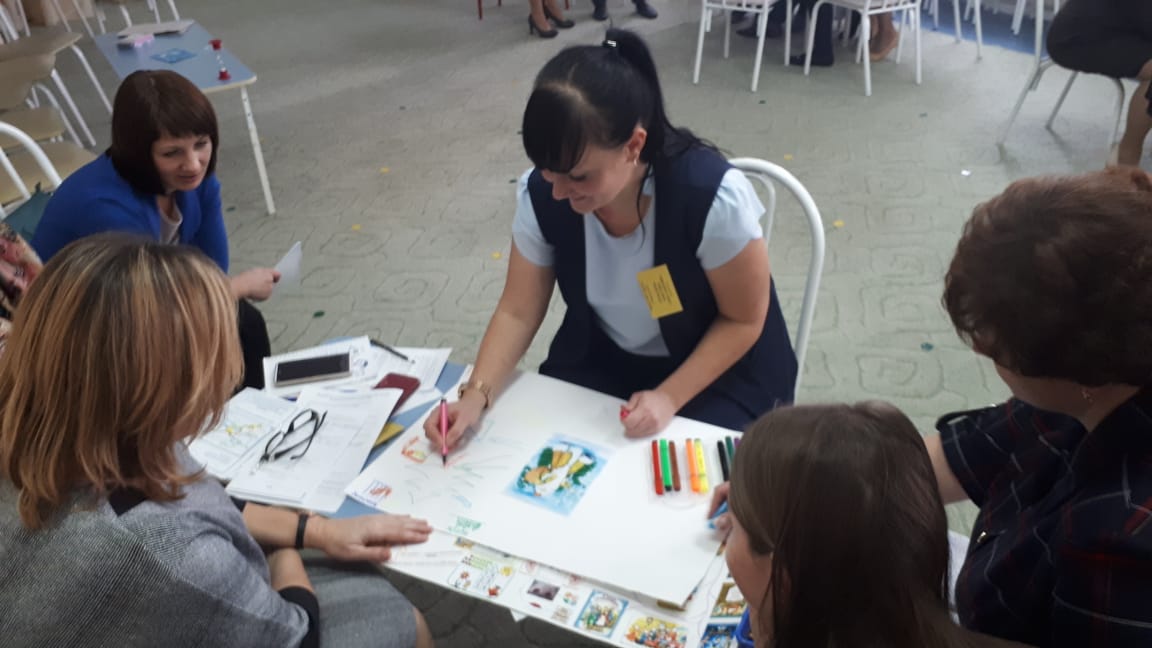 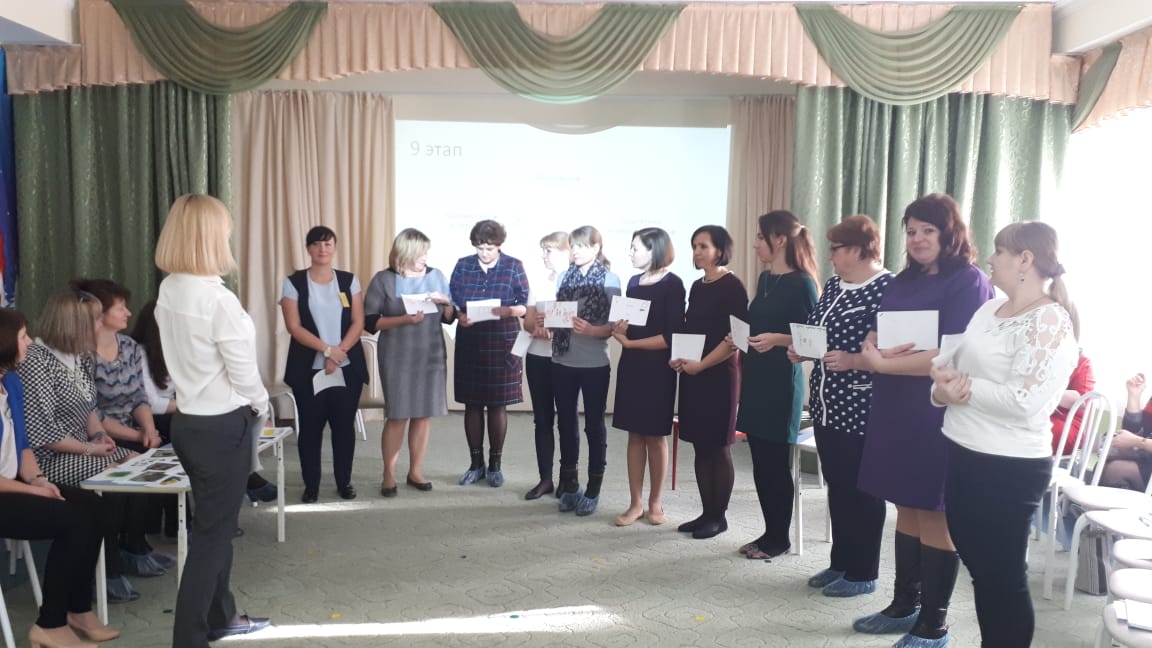 